Новогодний шар в технике оригами  своими руками. Мастер-класс       Автор  Пешкова Наталья Александровна воспитатель МДОБУ №53 «Рябинка» р.п Чунский Иркутская обл. Назначение: Данный мастер класс по изготовлению новогодней игрушки  в технике оригами.  В изготовлении ничего сложного нет. Цель: Научить  детей делать новогодний шар из бумаги.  Развивать фантазию и усидчивость. Расцветает ландыш в мае,  Астра осенью цветет.  А зимою расцветаю  Я на елке каждый год. Новогодний шар из бумаги. Мастер-класс.Вот такой новогодний шар для украшения у вас получиться.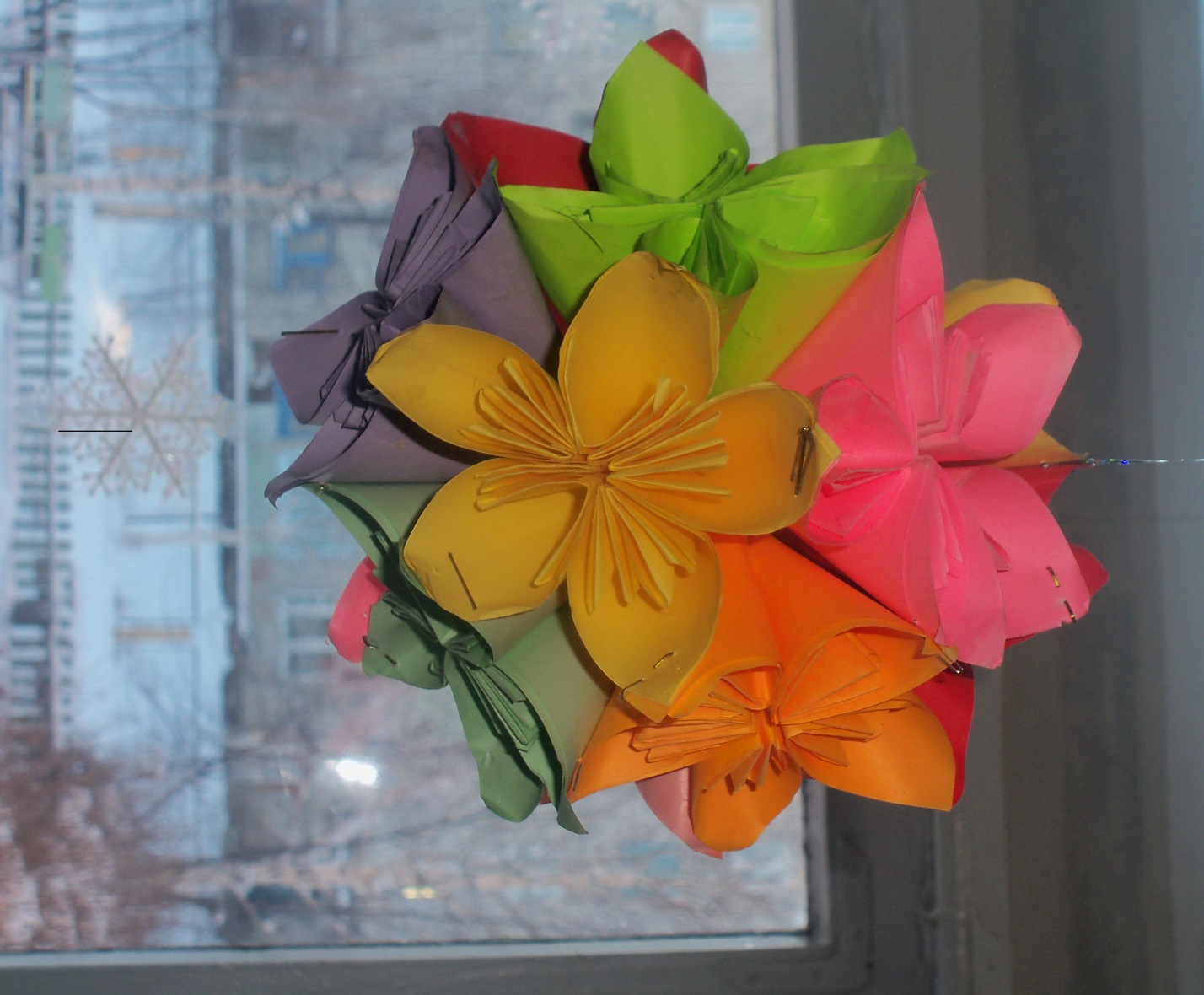 Для того что бы сделать новогодний шар в технике оригами вам понадобится::клей ПВА ножницыцветная и белая бумага степлер  линейка  карандаш. Пошаговый процесс выполнения работы:Возьмите бумагу и приготовьте квадраты. Квадраты должны быть одного размера. А какого размера это вам решать, будет он маленький или большойЗатем сложите квадрат «косыночкой»После этого поднимите уголки к верхнему углуУ вас получится квадрат меньшего размераСогните подвижные уголки пополам, так чтобы, похоже, было на цветокПосле этого спрячьте острые уголки в кармашекСклейте две стороны, что бы получился лепестокДля одного цветка нужно пять лепестков, которые склеиваются между собой Когда все пять склеите, у вас будет цветочек Вам нужно сделать  12 цветков, затем их между собой скрепите степлером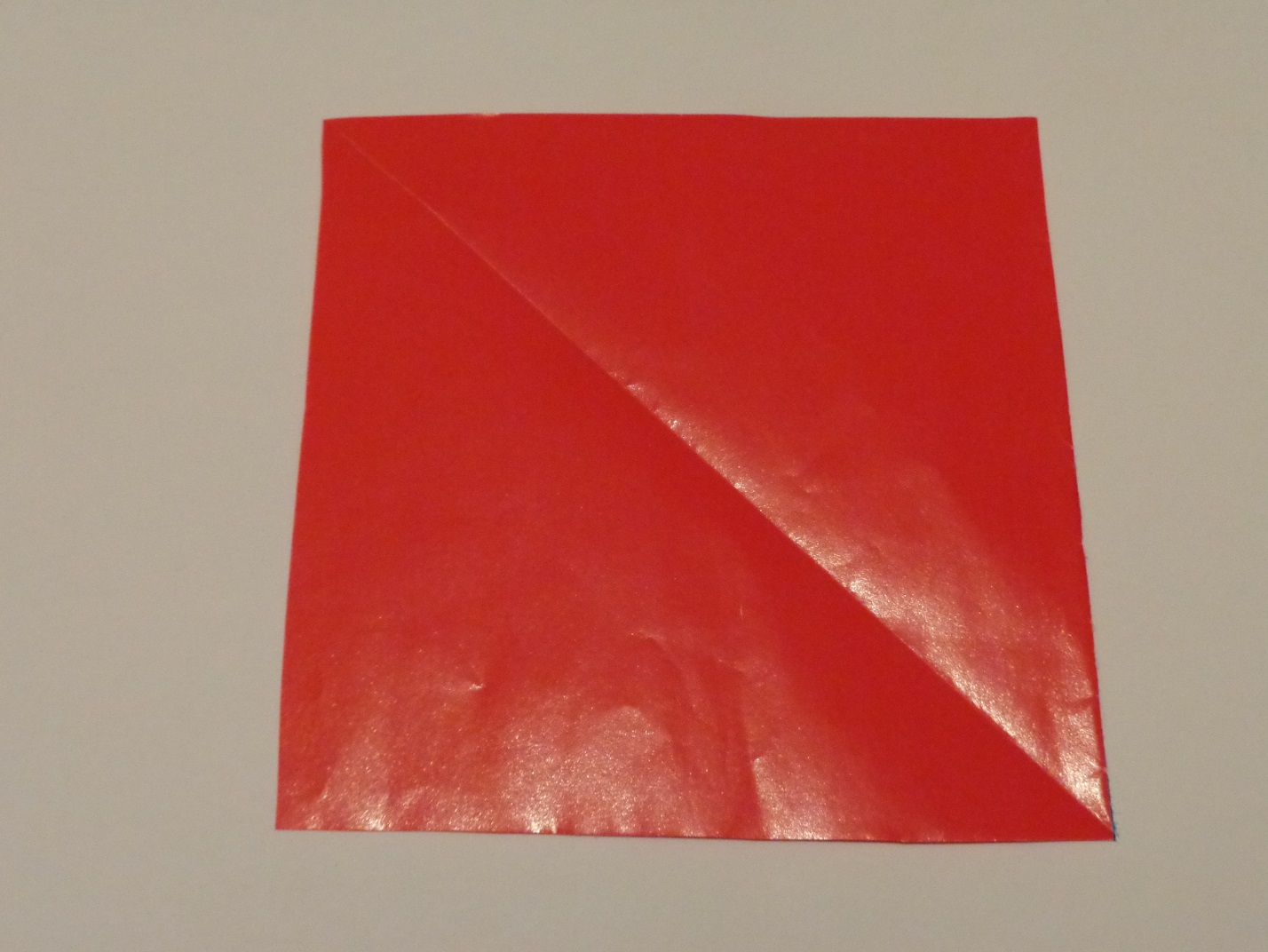 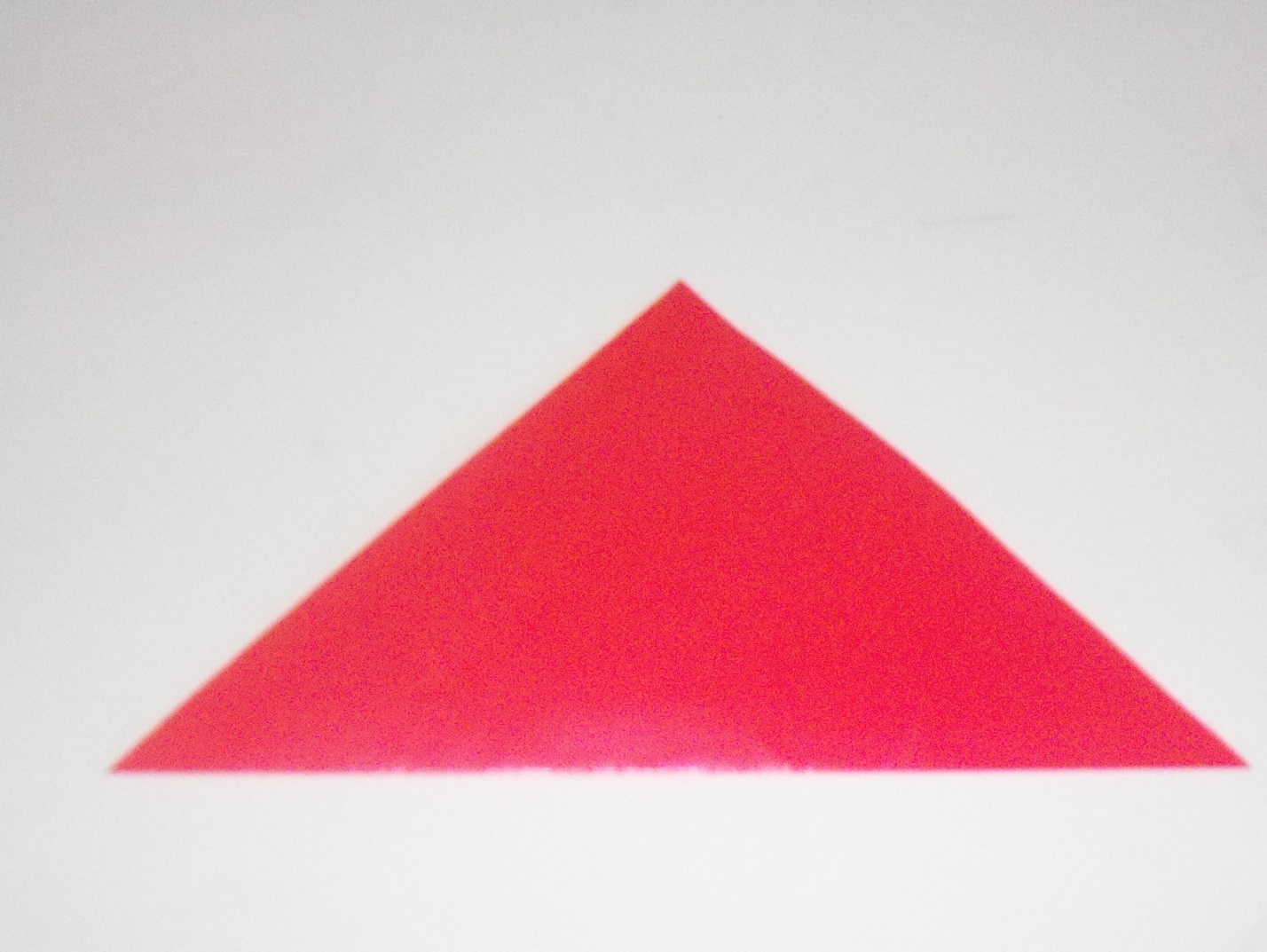 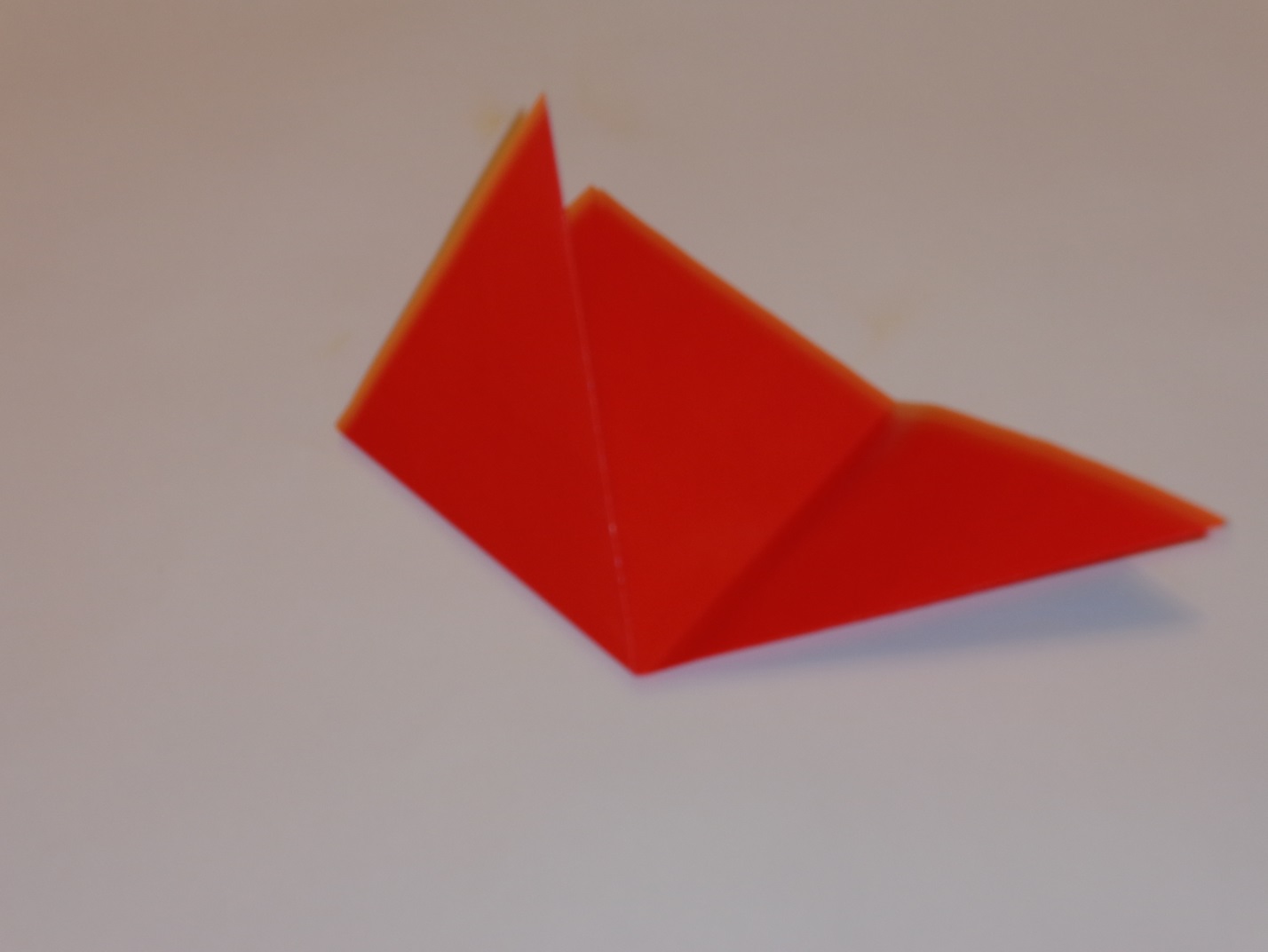 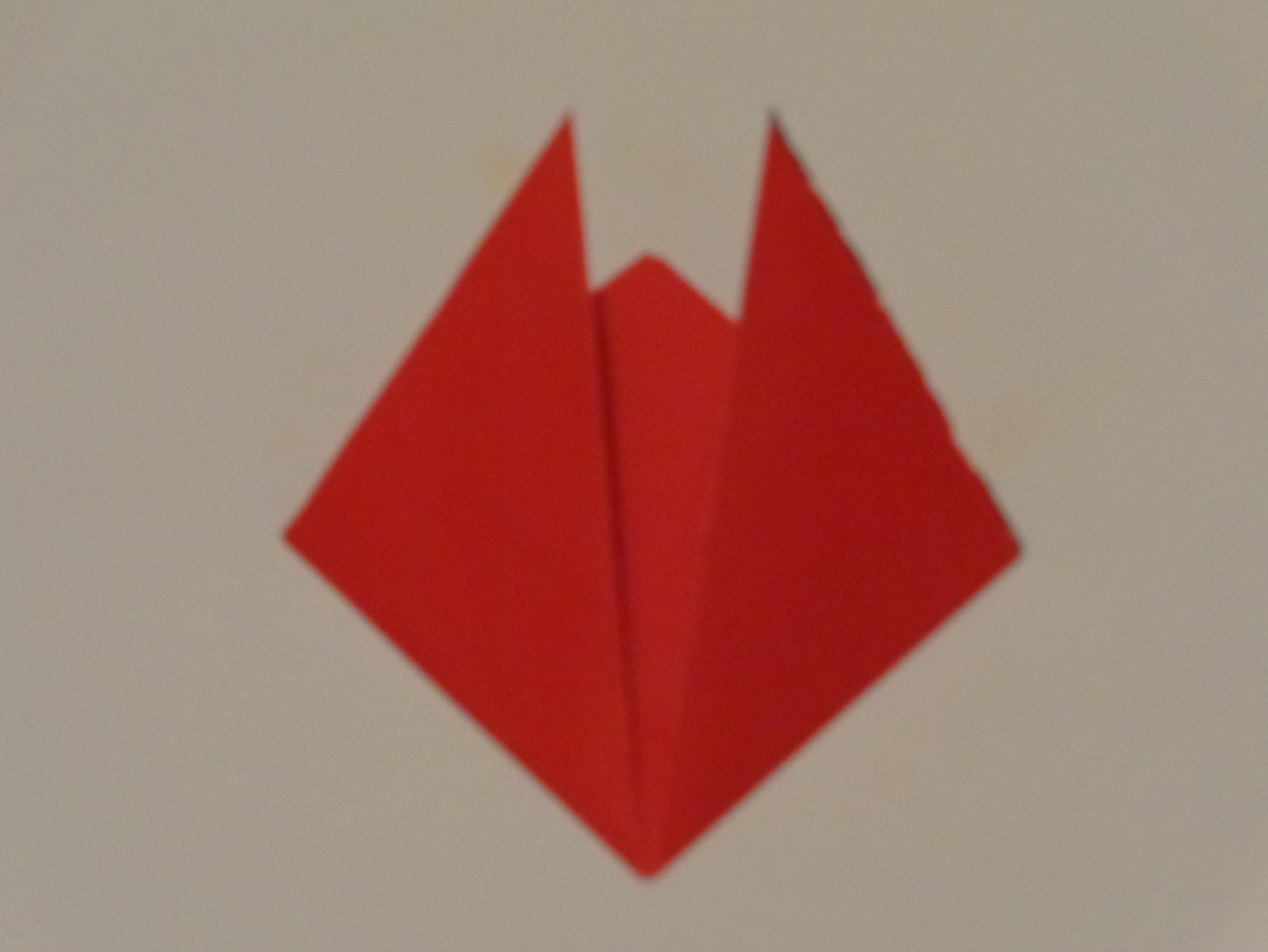 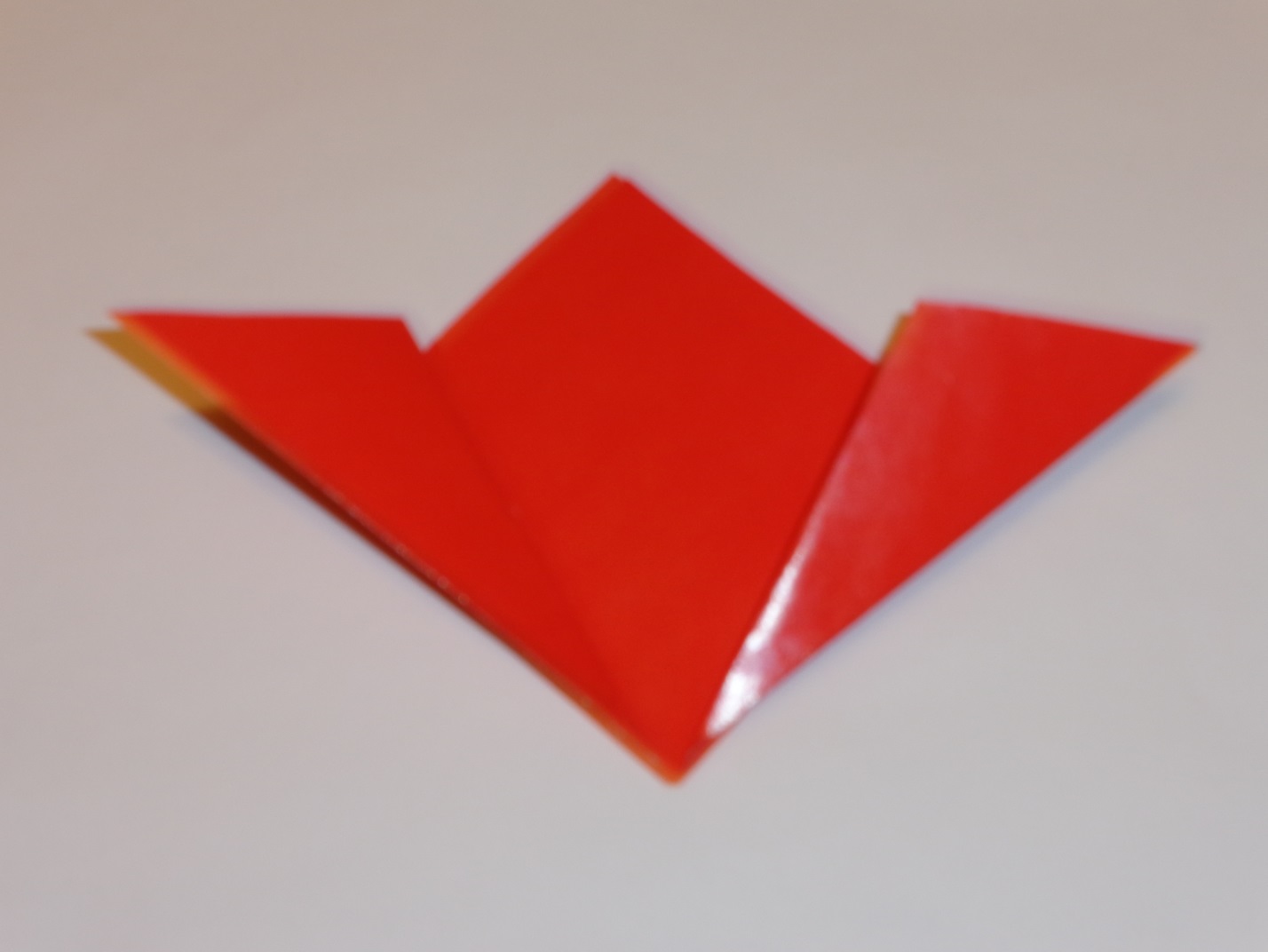 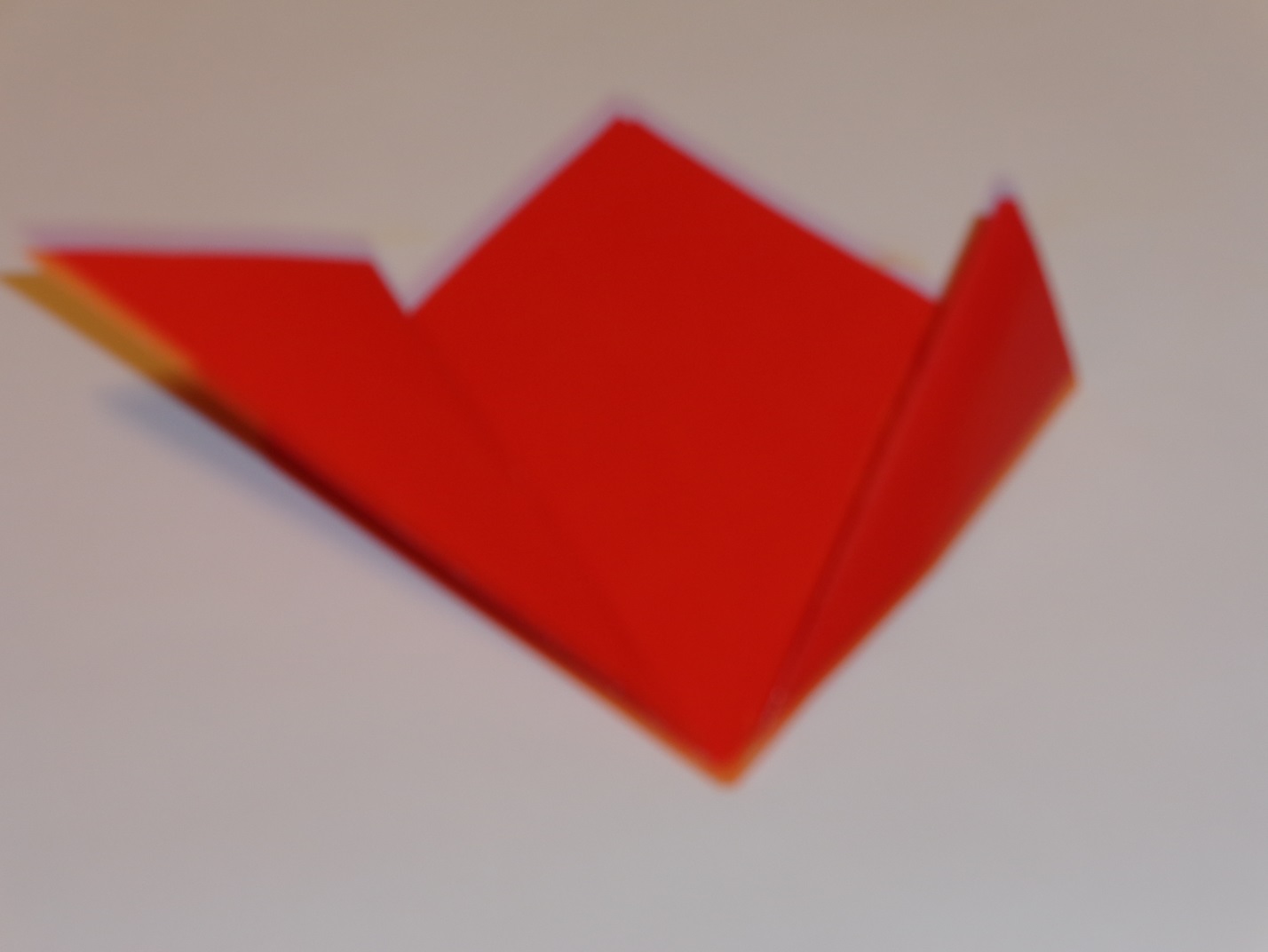 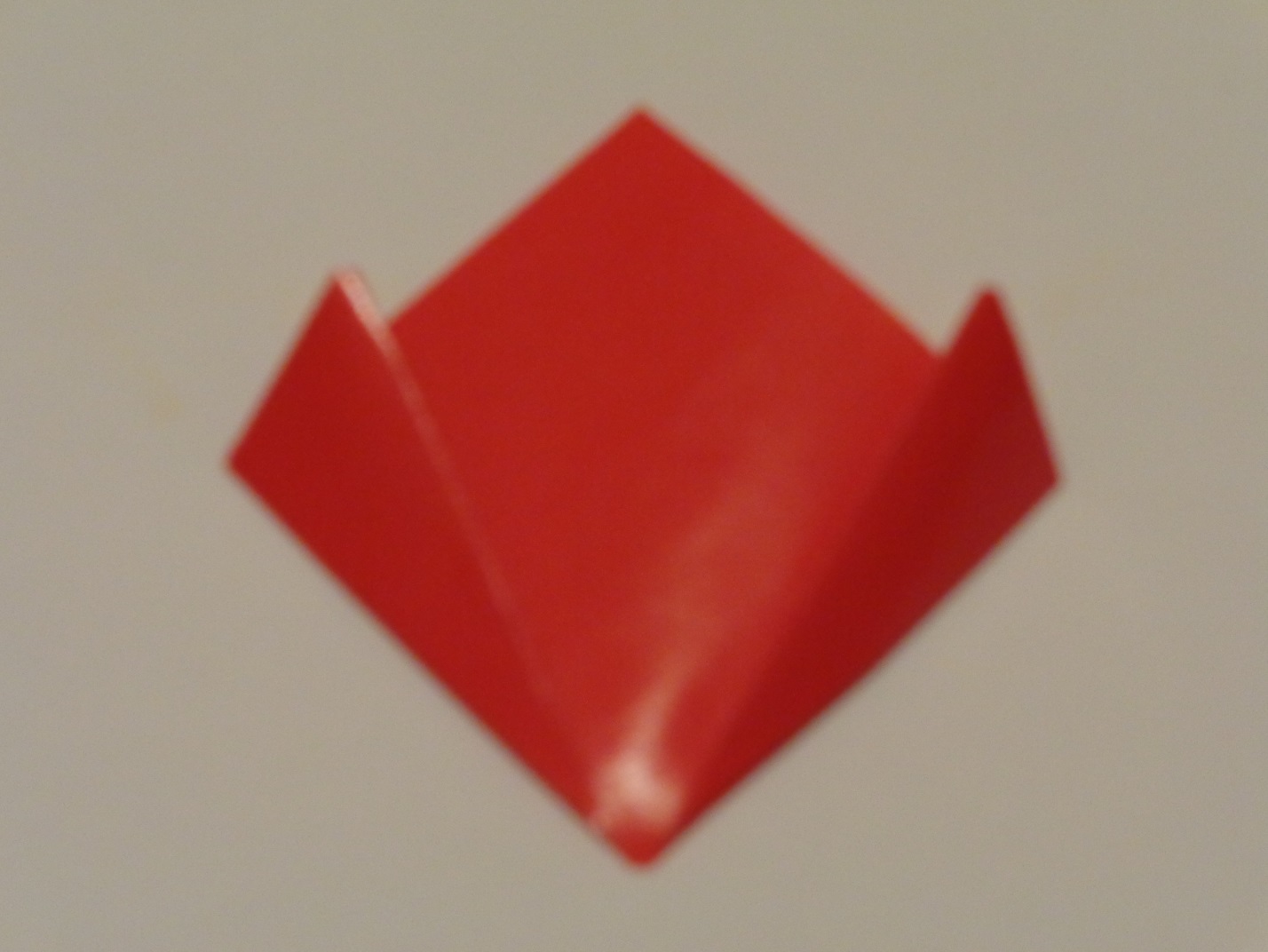 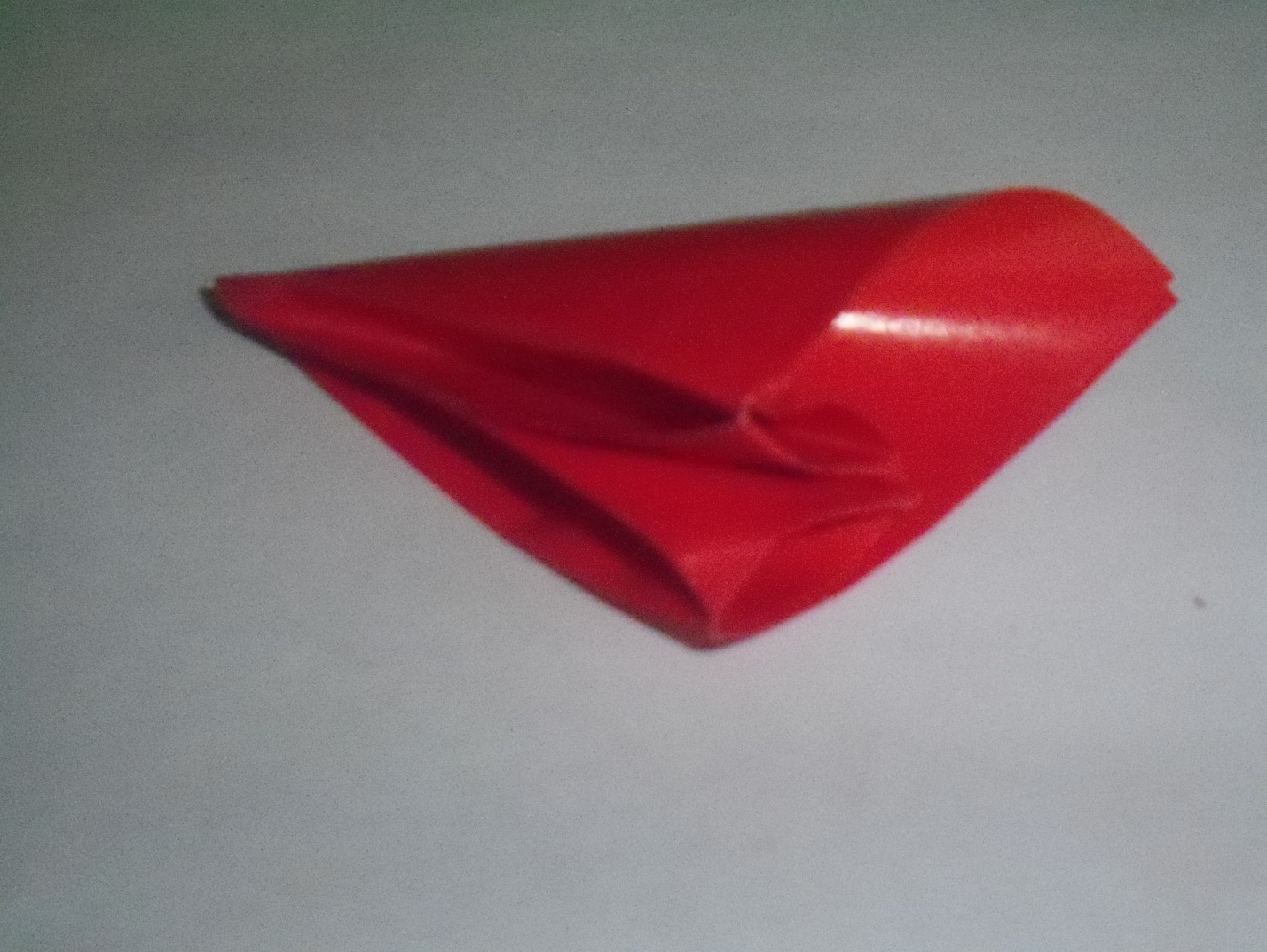 Желаю успехов! Спасибо за внимание!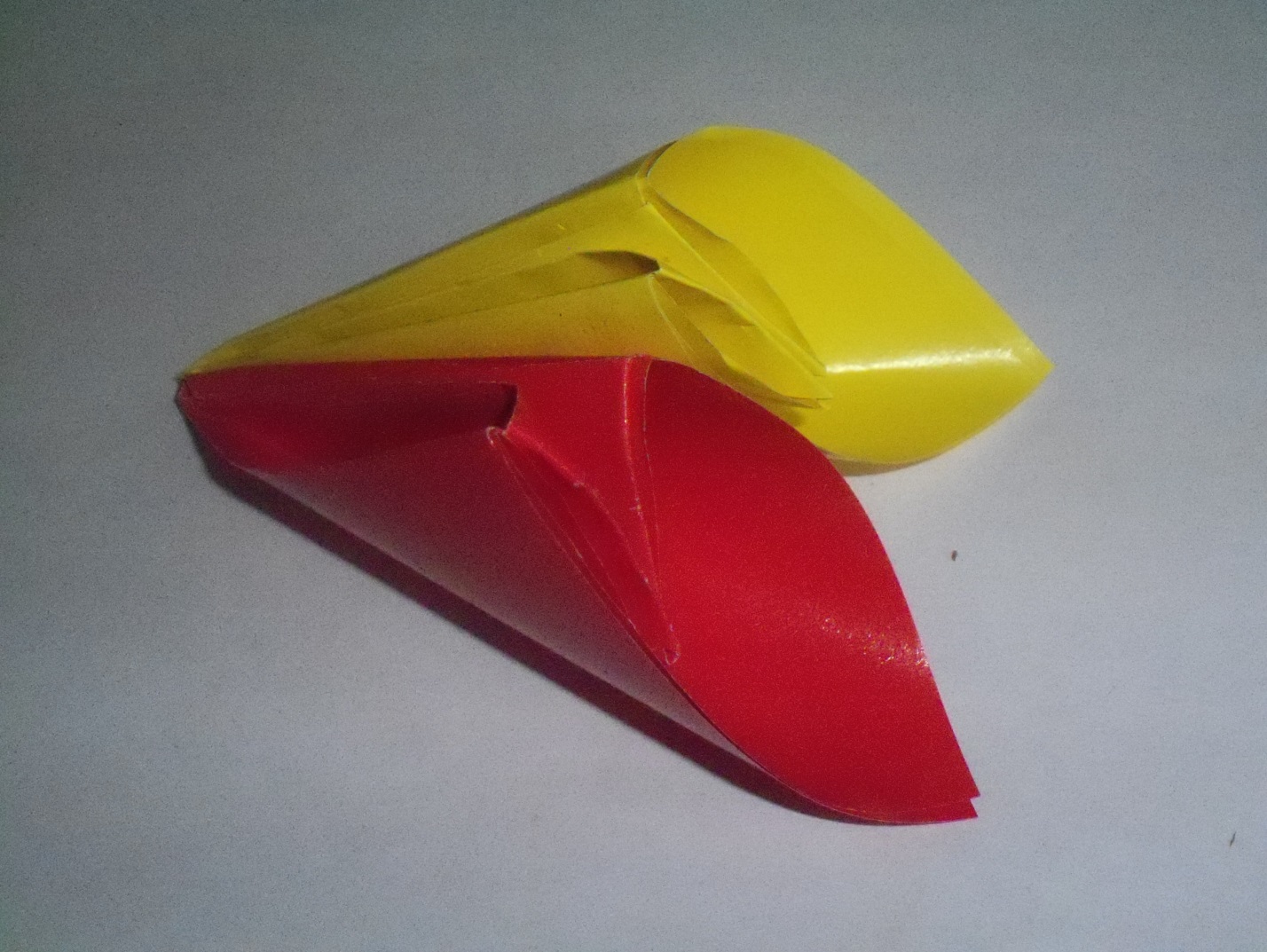 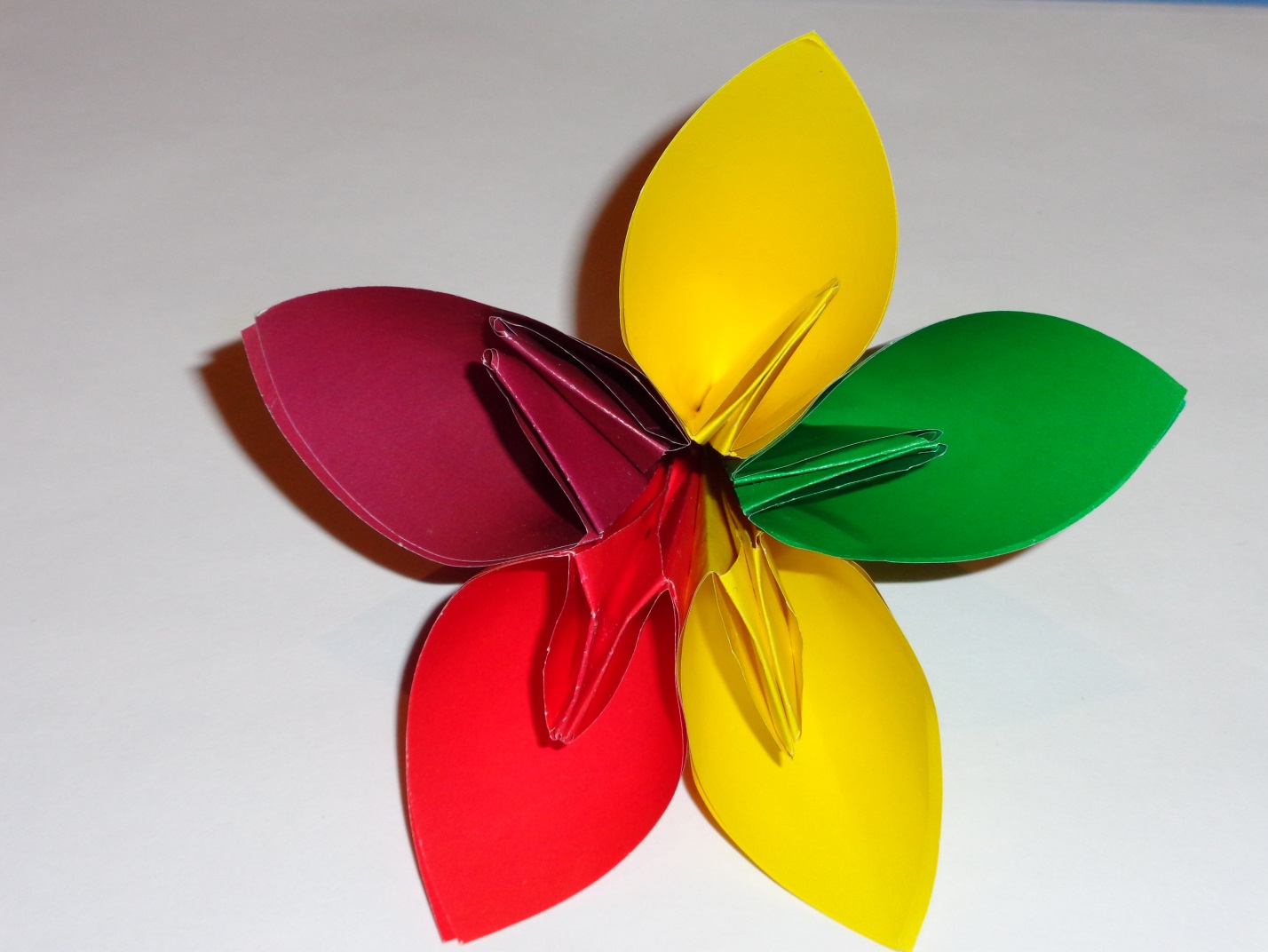 